Услуга предоставляется в срок 
не более 20 рабочих дней1) Заявление о подготовке и выдаче градостроительного плана земельного участка подаётся при наличии документов, определённых Градостроительным кодексом Российской Федерации. 2) Регистрация заявления и прилагаемых к нему документов, необходимых для предоставления муниципальной услуги, производится в день поступления заявления в администрацию Нижнесергинского муниципального района.Результатом предоставления услуги является получение заявителем:1) градостроительного плана земельного участка;2) мотивированного отказа в подготовке и выдаче градостроительного плана земельного участка.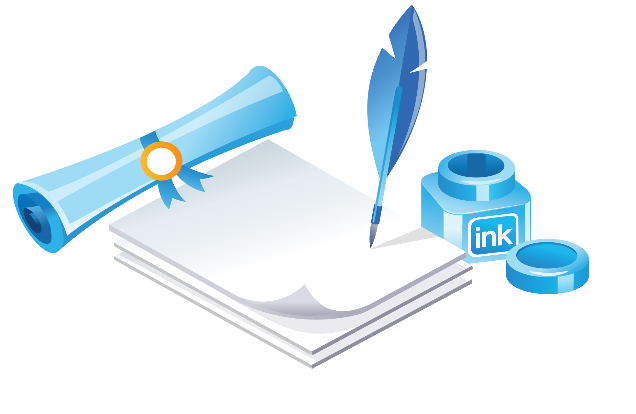 КОНТАКТЫ: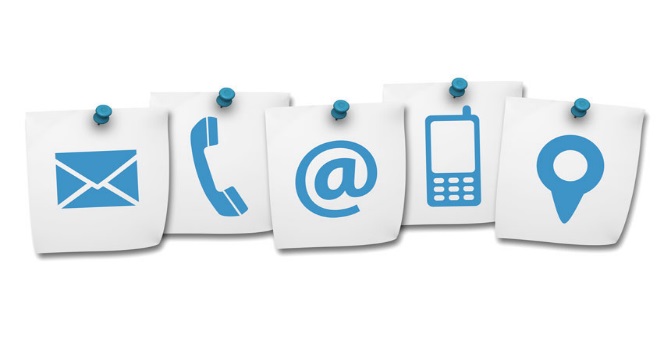 Администрация Нижнесергинского муниципального района623090, Свердловская область, город Нижние Серги, улица Титова, 39,
этаж 2, приёмнаятел.: 8 (34398) 2-11-47Официальный сайт: http://admnsergi.ru/Электронная почта: n-sergi.mr@egov66.ruКомитет архитектуры и градостроительства623090, Свердловская область, город Нижние Серги, улица Розы Люксембург, 88График приема специалистами комитета архитектуры и градостроительства: понедельник - четверг - с 9.00 до 16.00, перерыв с 12.00 до 12.48;пятница - с 9.00 до 15.00,  перерыв с 12.00 до 12.48;выходные дни - суббота, воскресеньетел: 8 (34398) 2-12-86, 2-12-85Многофункциональный центрАдреса филиалов МФЦ:- г. Нижние Серги, ул. Ленина, 37; - р.п. Дружинино, ул. Железнодорожников, 5А; - р.п. Верхние Серги, ул. Ленина, 16;- р.п. Атиг, ул. Заводская, 8;- с. Кленовское, ул. Ленина, 76А;- г. Михайловск, ул. Кирова, 55Получение услуги в электронном виде:https://www.gosuslugi.ru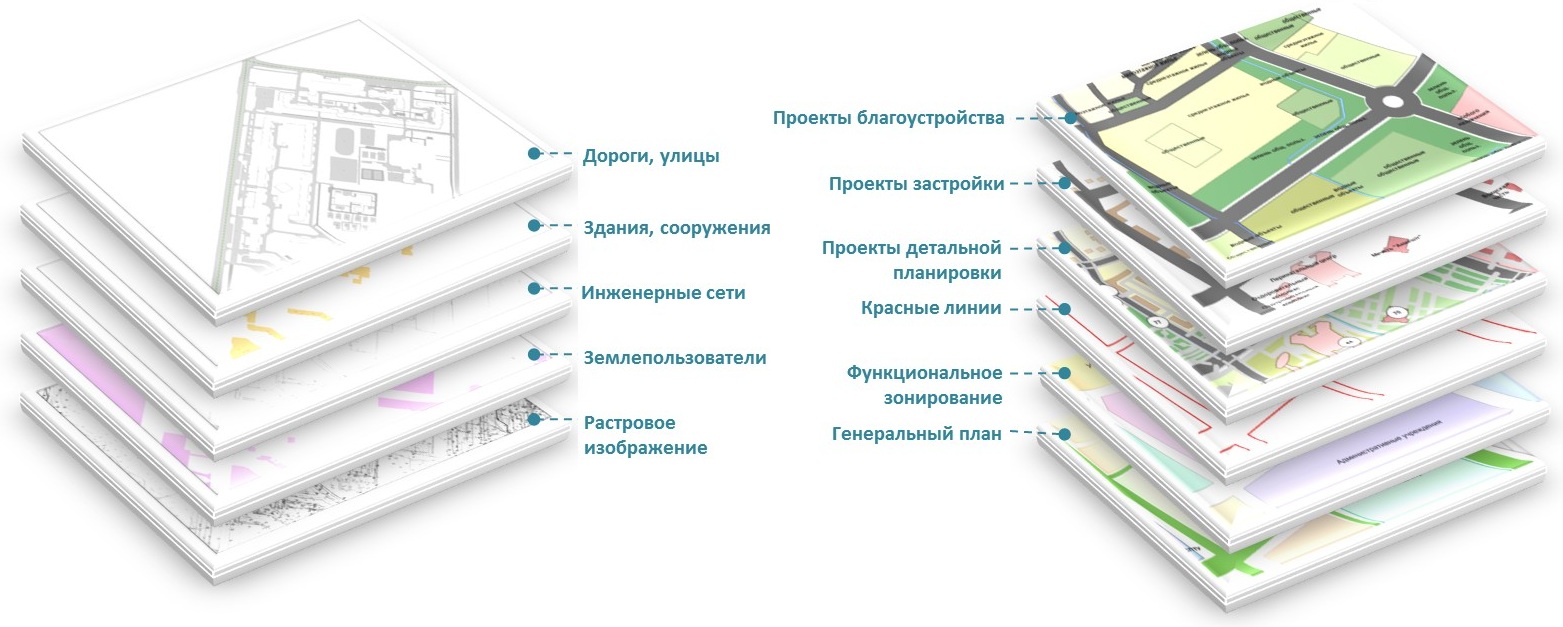         Муниципальная услуга«Выдача градостроительных планов земельных участков» на территории Нижнесергинского муниципального района»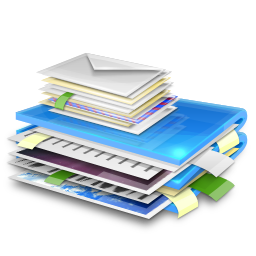 Перечень документов, необходимых для предоставления муниципальной услуги:заявление о подготовке и выдаче градостроительного плана земельного участка;Документы, подтверждающие правомочие заявителя на предоставление муниципальной услуги:- общегражданский паспорт;- учредительные документы юридического лица.Общегражданский паспорт представляется в оригинале (при отсутствии – в нотариально заверенной копии). Учредительные документы юридического лица представляются в оригиналах или копиях, заверенных лицом, имеющим право действовать от имени юридического лица без доверенности.В случае если земельный участок принадлежит заявителю на праве аренды (субаренды) по договору аренды (субаренды), не подлежащему регистрации в Едином государственном реестре прав на недвижимое имущество и сделок с ним, предоставление такого договора является обязательным.Основание для отказа в приеме документов, необходимых для предоставления муниципальной услуги:подготовка и выдача градостроительного плана земельного участка относится
к компетенции иного органа местного самоуправления;отсутствие в заявлении о предоставлении муниципальной услуги сведений, необходимых для предоставления муниципальной услуги (кадастрового номера земельного участка, реквизитов документов, необходимых для предоставления муниципальной услуги).некорректное заполнение обязательных полей в заявлении, формируемом
с использованием специальной интерактивной формы на Региональном портале государственных и муниципальных услуг (отсутствие заполнения, недостоверное, неполное либо неправильное, не соответствующее требованиям, установленным Административном регламентом);представление некачественных электронных копий (электронных образов) документов, не позволяющих в полном объеме прочитать текст документа и/или распознать реквизиты документаОснованиями для отказа в предоставлении муниципальной услуги являются: заявитель не является правообладателем земельного участка;с заявлением обратилось лицо, не уполномоченное в соответствии с законодательством Российской Федерации представлять интересы заявителя;отсутствуют документы, необходимые для предоставления муниципальной услуги;в случае, если размещение объекта капитального строительства не допускается при отсутствии документации по планировке территории, выдача градостроительного плана земельного участка для архитектурно-строительного проектирования допускается только после утверждения документации по планировке территории.Срок действия сведений из градостроительного плана земельного участкаИнформация, указанная в градостроительном плане земельного участка, может быть использована для подготовки проектной документации, для получения разрешения на строительство 
в течение трех лет со дня его выдачи.Услуга предоставляется в срок 
не более 14 дней1) Заявление о предоставлении сведений из информационной системы обеспечения градостроительной деятельности (ИСОГД) при наличии документов, определённых Градостроительным кодексом Российской Федерации. 2) Регистрация заявления и прилагаемых к нему документов, необходимых для предоставления муниципальной услуги, производится в день поступления заявления в администрацию Нижнесергинского муниципального района.Результатом предоставления услуги является получение заявителем:запрашиваемых сведений из ИСОГД;мотивированного отказа в предоставлении сведений из ИСОГД.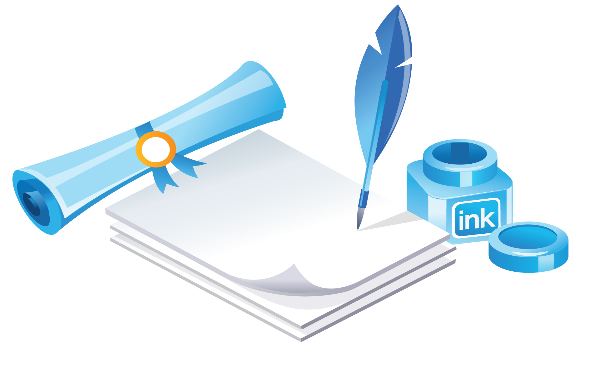 КОНТАКТЫ:Администрация Нижнесергинского муниципального района623090, Свердловская область, город Нижние Серги, улица Титова, 39,
этаж 2, приёмнаятел.: 8 (34398) 2-11-47Официальный сайт: http://admnsergi.ru/Электронная почта: n-sergi.mr@egov66.ruКомитет архитектуры и градостроительства623090, Свердловская область, город Нижние Серги, улица Розы Люксембург, 88График приема специалистами комитета архитектуры и градостроительства: понедельник - четверг - с 9.00 до 16.00, перерыв с 12.00 до 12.48;пятница - с 9.00 до 15.00,  перерыв с 12.00 до 12.48;выходные дни - суббота, воскресеньетел: 8 (34398) 2-12-86, 2-12-85Многофункциональный центрАдреса филиалов МФЦ:- г. Нижние Серги, ул. Ленина, 37; - р.п. Дружинино, ул. Железнодорожников, 5А; - р.п. Верхние Серги, ул. Ленина, 16;- р.п. Атиг, ул. Заводская, 8;- с. Кленовское, ул. Ленина, 76А;- г. Михайловск, ул. Кирова, 55Получение услуги в электронном виде:https://www.gosuslugi.ru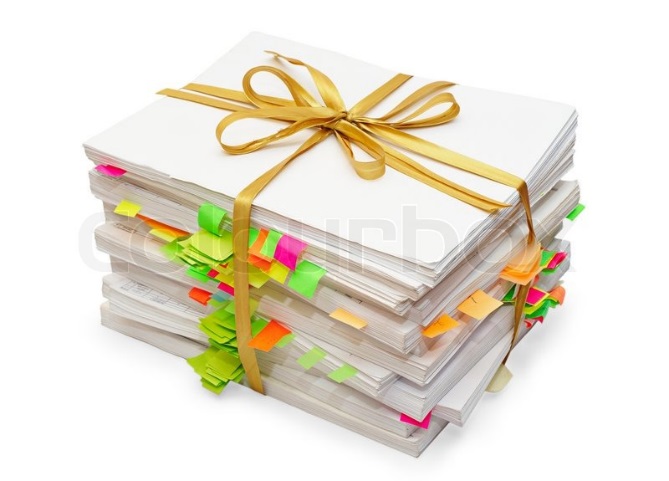         Муниципальная услуга«Предоставление информации из информационной системы обеспечения градостроительной деятельности Нижнесергинского муниципального района»Перечень документов, необходимых для предоставления муниципальной услуги:заявления (запрос) на предоставление сведений, содержащихся в информационной системе обеспечения градостроительной деятельности нижнесергинского муниципального района;документ, подтверждающий личность заявителя или уполномоченного им лица;доверенность уполномоченного лица, оформленная в соответствии с Гражданским кодексом Российской Федерации;документ, подтверждающий право на получение сведений, отнесенных к категории ограниченного доступа, в случае, если запрашиваемая информация относится к категории ограниченного доступа.Сведения, содержащиеся в информационной системе, предоставляются:1) в виде текстового документа, содержащего:- сведения о документах, материалах, картах, схемах и чертежах, размещенных в разделах информационной системы;- сведения об изученности природных и техногенных условий на основании результатов инженерных изысканий;- сведения об изъятии и резервировании земельных участков для государственных или муниципальных нужд;- сведения о документах, размещенных в деле о застроенном и подлежащем застройке земельном участке;2) в виде копий документов (выписок), копий (выкопировок) карт, схем, чертежей;3) в виде электронных копий документов.В случае если копия запрашиваемого текстового документа в бумажной форме содержит более 10 страниц формата A4, заявителю предоставляется электронная копия бумажного документа.Копии карт (схем) территории или части территории Нижнесергинского муниципального района, объекта капитального строительства и земельного участка в масштабах 1:50000, 1:25000, 1:10000, 1:5000, 1:2000, 1:500 предоставляются заявителю в виде выкопировок из карт (схем), чертежей на бумажном носителе, электронных копий документов.Электронные копии документов изготавливаются и выдаются (рассылаются) в формате "pdf".Электронная копия документа передается заявителю на предоставленных заявителем машинных носителях информации: CD-R, CD-RW, Flash-память. 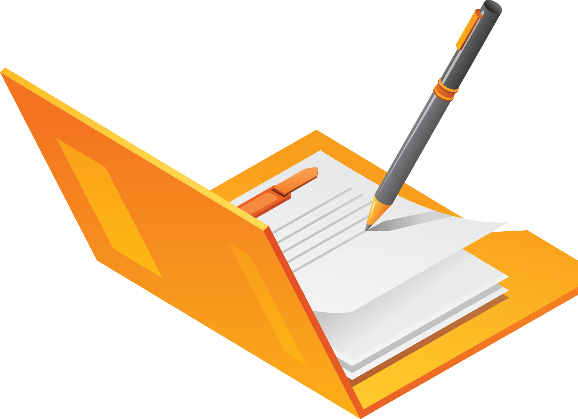 